Practice writing equations of polynomials from graphs.  Name______________________________1.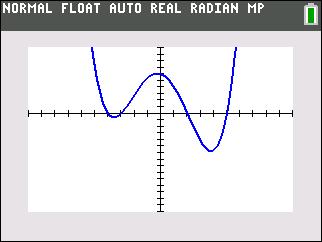 2.  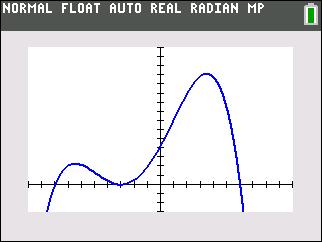 3.  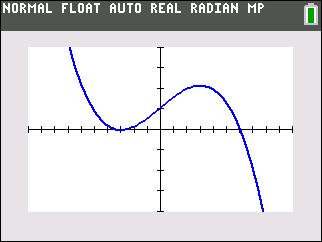 4.  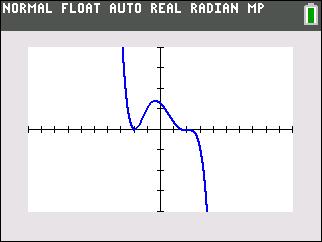 5.  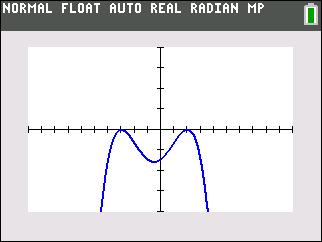 6.  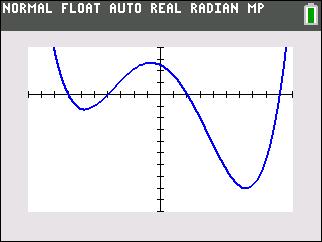 